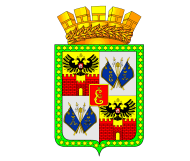 ГОРОДСКОЙ ШТАБПО КООРДИНАЦИИ ДЕЯТЕЛЬНОСТИ НАРОДНЫХ ДРУЖИН НА ТЕРРИТОРИИ МУНИЦИПАЛЬНОГО ОБРАЗОВАНИЯ ГОРОД КРАСНОДАРПАМЯТКАгражданина,принимающего участие в охране общественного порядкаг. КраснодарОБЩЕСТВЕННЫЕ ОБЪЕДИНЕНИЯ ПРАВООХРАНИТЕЛЬНОЙ НАПРАВАЕННОСТИПрава общественных объединений правоохранительной направленности при участии в охране общественного порядка:- информировать органы внутренних дел (полицию) и иные правоохранительные органы о правонарушениях и об угрозах общественному порядку;- оказывать содействие органам внутренних дел (полиции) и иным правоохранительным органам при их обращении в мероприятиях по охране общественного порядка;- осуществлять иные права, предусмотренные настоящим Федеральным законом, другими федеральными законами.Обязанности общественных объединений правоохранительной направленности при участии в охране общественного порядка:Общественные объединения правоохранительной направленности при участии в охране общественного порядка обязаны соблюдать законодательство Российской Федерации, общепризнанные принципы и нормы международного права, а также нормы, предусмотренные их учредительными документами.НАРОДНЫЕ ДРУЖИНЫПрава народных дружинников при участии в охране общественного порядка:- требовать от граждан и должностных лиц прекратить противоправные деяния;- принимать меры по охране места происшествия, а также по обеспечению сохранности вещественных доказательств совершения правонарушения с последующей передачей их сотрудникам полиции;- оказывать содействие полиции при выполнении возложенных на неё Федеральным законом от 07.02.2011 № 3-ФЗ «О полиции» обязанностей в сфере охраны общественного порядка;- применять физическую силу в случаях и порядке, предусмотренных Федеральным законом от 02.04.2014 № 44-ФЗ «Об участии граждан в охране общественного порядка»;- осуществлять иные права, предусмотренные настоящим Федеральным законом, другими федеральными законами.Народные дружинники вправе отказаться от исполнения возложенных на них обязанностей в случае, если имеются достаточные основания полагать, что их жизнь и здоровье могут подвергнуться опасности.Обязанности народных дружинников при участии в охране общественного порядка:- знать и соблюдать требования законодательных и иных нормативных правовых актов в сфере охраны общественного порядка;- при объявлении сбора народной дружины прибывать к месту сбора в установленном порядке;- соблюдать права и законные интересы граждан, общественных объединений, религиозных и иных организаций;- принимать меры по предотвращению и пресечению правонарушений;- выполнять требования уполномоченных сотрудников органов внутренних дел (полиции) и иных правоохранительных органов, не противоречащие законодательству Российской Федерации;- оказывать первую помощь гражданам при несчастных случаях, травмах, отравлениях и других состояниях и заболеваниях, угрожающих их жизни и здоровью, при наличии соответствующей подготовки и (или) навыков;- иметь при себе и предъявлять гражданам, к которым обращено требование о прекращении противоправного деяния, удостоверение установленного образца.Народные дружинники могут привлекаться к участию в охране общественного порядка в их рабочее или учебное время с согласия руководителя организации по месту их работы или учёбы.Общие условия и пределы применения народными дружинниками физической силы:Народные дружинники при участии в охране общественного порядка могут применять физическую силу для устранения опасности, непосредственно угрожающей им или иным лицам, в состоянии необходимой обороны или крайней необходимости в пределах, установленных законодательством Российской Федерации.Примечание: Согласно ст. 37 УК РФ не является преступлением причинение вреда посягающему лицу в состоянии необходимой обороны, то есть при защите личности и прав обороняющегося или других лиц, охраняемых законом интересов общества или государства от общественно опасного посягательства, если это посягательство было сопряжено с насилием, опасным для жизни обороняющегося или другого лица, либо с непосредственной угрозой применения такого насилия.Согласно ст. 39 УК РФ не является преступлением причинение вреда охраняемым уголовным законом интересам в состоянии крайней необходимости, то есть для устранения опасности, непосредственно угрожающей личности и правам данного лица или иных лиц, охраняемым законом интересам общества или государства, если эта опасность не могла быть устранена иными средствами и при этом не было допущено превышения пределов крайней необходимости.Перед применением физической силы народный дружинник обязан сообщить лицу, в отношении которого предполагается её применение, что он является народным дружинником, предупредить о своём намерении и предоставить данному лицу возможность для прекращения действий, угрожающих жизни и здоровью народного дружинника или иных лиц.Народный дружинник имеет право не предупреждать о своём намерении применить физическую силу, если промедление в её применении создаёт непосредственную угрозу жизни и здоровью граждан или народного дружинника либо может повлечь иные тяжкие последствия.Народный дружинник при применении физической силы действует с учётом создавшейся обстановки, характера и степени опасности действий лиц, в отношении которых применяется физическая сила, характера и силы оказываемого ими сопротивления.Народный дружинник обязан оказать гражданину, получившему телесные повреждения в результате применения физической силы, первую помощь, а также в случае необходимости принять меры по обеспечению оказания ему медицинской помощи в возможно короткий срок.О применении физической силы, в результате которого причинён вред здоровью гражданина, народный дружинник обязан незамедлительно уведомить командира народной дружины, который не позднее трёх часов с момента её применения информирует об этом соответствующий территориальный орган федерального органа исполнительной власти в сфере внутренних дел.Народным дружинникам при участии в охране общественного порядка запрещается применять физическую силу для пресечения правонарушений (за исключением случаев, требующих устранения опасности, непосредственно угрожающей им или иным лицам, в состоянии необходимой обороны или крайней необходимости в пределах, установленных законодательством Российской Федерации), а также в отношении женщин с видимыми признаками беременности, лиц с явными признаками инвалидности, несовершеннолетних, когда их возраст очевиден или известен (за исключением случаев совершения указанными лицами вооружённого либо группового нападения).Ответственность народных дружинников:За противоправные действия народные дружинники несут ответственность, установленную законодательством Российской Федерации.Действия народных дружинников, нарушающие права и законные интересы граждан, общественных объединений, религиозных и иных организаций, могут быть обжалованы в порядке, установленном законодательством Российской Федерации.Удостоверение и форменная одежда народных дружинников:Народные дружинники при участии в охране общественного порядка должны иметь при себе удостоверение народного дружинника, а также носить форменную одежду и (или) использовать отличительную символику народного дружинника.Запрещается использование удостоверения народного дружинника, ношение форменной одежды либо использование отличительной символики народного дружинника во время, не связанное с участием в охране общественного порядка.ОГРАНИЧЕНИЯ, СВЯЗАННЫЕ С УЧАСТИЕМ ГРАЖДАН В ОХРАНЕ ОБЩЕСТВЕННОГО ПОРЯДКАГраждане, участвующие в охране общественного порядка, не вправе выдавать себя за сотрудников органов внутренних дел (полиции) или иных правоохранительных органов, а также осуществлять деятельность, отнесённую законодательством Российской Федерации к исключительной компетенции этих органов.Участие граждан в мероприятиях по охране общественного порядка, заведомо предполагающих угрозу их жизни и здоровью, не допускается.(Федеральный закон от 02.04.2014 № 44-ФЗ «Об участии граждан в охране общественного порядка»)Статья 19.35. Воспрепятствование законной деятельности народного дружинника или внештатного сотрудника полицииВоспрепятствование осуществляемой на законном основании деятельности народного дружинника или внештатного сотрудника полиции в связи с их участием в охране общественного порядка либо невыполнение их законных требований о прекращении противоправных действий -влечёт наложение административного штрафа в размере от пятисот до двух тысяч пятисот рублей.Статья 19.36. Совершение народным дружинником или внештатным сотрудником полиции действий, нарушающих права и законные интересы граждан или организацийСовершение народным дружинником или внештатным сотрудником полиции, участвующими в охране общественного порядка, действий, повлекших нарушение или незаконное ограничение прав и законных интересов граждан или организаций, если эти действия не содержат уголовно наказуемого деяния, -влечёт наложение административного штрафа в размере от одной тысячи до трёх тысяч рублей.(Кодекс Российской Федерации об административных правонарушениях)ТЕЛЕФОНЫ ЭКСТРЕННЫХ СЛУЖБГородской штаб по координации деятельностинародных дружин на территориимуниципального образования город КраснодарЕдиный телефон пожарных и спасателей01/101Скорая помощь03/103Аварийная газовая служба04/104Единая дежурно-диспетчерская служба (ЕДДС) муниципального образования город Краснодар050, 112Полиция02/102Управление МВДРоссии по городу Краснодару Дежурная часть8 (861) 268-40-45,8 (861) 259-30-97,8 (861) 259-67-63Отдел полиции(Центральный округ)Дежурная часть8 (861) 255-78-66,8 (861) 255-79-31Отдел полиции(Прикубанский округ) Дежурная часть8 (861) 226-52-22,8 (861) 226-39-44Пункт полициист. ЕлизаветинскаяДежурная часть8 (861) 229-13-73Отдел полиции(Карасунский округ) Дежурная часть8 (861) 231-70-71,8 (861) 231-31-67Пункт полициимкр. ГидростроителейДежурная часть8 (861) 237-57-08,8 (861) 237-22-48Пункт полициимкр. КомсомольскийДежурная часть8 (861) 236-89-73,8(861) 236-87-94Отдел полиции(посёлок Калинино)Дежурная часть8 (861) 250-87-56,8 (861) 250-87-76Отдел полиции(микрорайон Юбилейный) Дежурная часть8 (861) 226-23-01,8 (861) 226-23-02